2ЛИСТ СОГЛАСОВАНИЯк проекту распоряжения администрации Старонижестеблиевского сельского поселения Красноармейского района от ___________________  № _____«Об увеличении минимального размера оплаты трудаСтаронижестеблиевского сельского поселения Красноармейского района»  Проект подготовлен и внесен: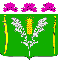 АДМИНИСТРАЦИЯСТАРОНИЖЕСТЕБЛИЕВСКОГО СЕЛЬСКОГО ПОСЕЛЕНИЯ КРАСНОАРМЕЙСКОГО РАЙОНАРАСПОРЯЖЕНИЕАДМИНИСТРАЦИЯСТАРОНИЖЕСТЕБЛИЕВСКОГО СЕЛЬСКОГО ПОСЕЛЕНИЯ КРАСНОАРМЕЙСКОГО РАЙОНАРАСПОРЯЖЕНИЕАДМИНИСТРАЦИЯСТАРОНИЖЕСТЕБЛИЕВСКОГО СЕЛЬСКОГО ПОСЕЛЕНИЯ КРАСНОАРМЕЙСКОГО РАЙОНАРАСПОРЯЖЕНИЕ«___09__»__01____2019 г.№ ___3-р____станица Старонижестеблиевскаястаница Старонижестеблиевскаястаница СтаронижестеблиевскаяОб увеличении минимального размера оплаты трудаСтаронижестеблиевского сельского поселения Красноармейского районаВ соответствии с Федеральным аконом от 25 декабря 2018 года №418-ФЗ «О внесении изменения в статью 1Федерального Закона «О минимальном размере оплаты труда», Уставом Старонижестеблиевского сельского поселения Красноармейского района, Положением о бюджетном процессе Старонижестеблиевского сельского поселения Красноармейского района утвердить:1. С 1 января 2019 года утвердить минимальный размер оплаты труда, в сумме 11 280 рублей. 2. Директору муниципального казенного учреждения культуры «Сельского дома культуры» (Гоголь), директору муниципального казенного учреждения культуры «Старонижестеблиевской сельской библиотеки» (Крутофал), начальнику общего отдела администрации Старонижестеблиевского сельского поселения Красноармейского района (Супрун) внести изменения в штатное расписание, согласно данного распоряжения. 3. Начальнику отдела по бухгалтерскому учету и финансам, главному бухгалтеру администрации Старонижестеблиевского сельского поселения Красноармейского района (Коваленко) внести изменения в сметы расходов утвержденные на 2019 год согласно данного распоряжения.4. Контроль за выполнением настоящего распоряжения возложить на заместителя главы Старонижестеблиевского сельского поселения Красноармейского района Е.Е. Черепанову.5. Распоряжение вступает в силу со дня подписания и распространяется на правоотношения возникшие с  01.01.2019 года.ГлаваСтаронижестеблиевского сельского поселенияКрасноармейского района  В.В. Новак Начальником отдела по бухгалтерскому учету  и финансам, главный бухгалтер администрации Старонижестеблиевского сельского поселения Красноармейского районаТ.А. Коваленко Проект согласован: Заместитель главы Старонижестеблиевского сельского поселения Красноармейского районаЕ.Е. Черепанова Начальник общего отдела администрации  Старонижестеблиевского сельского поселения Красноармейского районаН.В. СупрунГлавный специалист по юридическим вопросам администрации  Старонижестеблиевского сельского поселения Красноармейского районаО.Н. Шестопал